Favourite Ice Cream Flavoursmint 4%banana16%vanilla20%strawberry20%chocolate40%50 people were asked about their favourite ice cream flavour. Use this information toanswer these questions about the pie chart: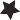 Percentages and Pie Charts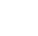 Boys and Girls in Year 5	Boys and Girls in Year 6These pie charts show the number of boys and girls in a school in Year 5 and Year 6. There are 50 children in Year 5 and 60 children in Year 6.Favourite Zoo Animals200 people were asked about their favourite zoo animal. Use this information to answerthese questions about the pie chart:The Make-up of an Audience at an Afternoon Performance at a TheatrePercentages and Pie ChartsThe Make-up of an Audience at an Evening Performance at a Theatrechildren 13%200 people went to the theatre one afternoon. The same evening, 500 people went to the same theatre. Answer the following questions about the pie chart: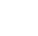 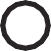 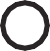 Average Attendance at Football GroundsThis pie chart shows the average attendance over a season. Rovers’ average attendance was50 000. Answer these questions about the pie chart:Percentages and Pie ChartsFundraising 2014sponsored eventFundraising 2015sponsored eventgames 8%food37%games 3%sponsoredevent 43%sales17%A charity raises money. In 2014, £1000 was raised. They raised £300 more in 2015.Use this information and the pie charts to answer the following questions:a.	How many said that chocolate was their favourite?b. How many people said that mint was their favourite?c. 10 people like vanilla best of all. True or False? Use a calculation to prove your answer.a. How many children are boys in Year 6?b. How many children are girls in Year 5?c. There are more girls in Year 5 than Year 6. True or False? Use a calculation to prove your answer.a.	How many people like elephants?b. How many more people liked tigers than kangaroos?c. 14 more people liked monkeys than tigers. True or False? Show a calculation to show how you know.a. How many adults went to the theatre in the afternoon?b. How many children went to the theatre in the evening?c. The same number of seniors went to the theatre in the afternoon as the evening. True orFalse? Use a calculation to show how you know.a. How many people on average attended United?b. How many teams had average attendance over 45 000?c. City had an average attendance of more than 50 000. True or False? Use a calculation toshow how you know.a. In 2014, how much money was raised on food?b. How much more money was raised in 2015 on sponsored events than in 2014?c. More money was raised on sales in 2014 than 2015. True or False?Use a calculation to show how you know.QuestionAnswer1. 50 people were asked about their favourite ice cream flavour. Use this information to answer thesequestions about the pie chart:1. 50 people were asked about their favourite ice cream flavour. Use this information to answer thesequestions about the pie chart:a20b2cTrue. Children include an example of how they calculated the answer.2. These pie charts show the number of boys and girls in a school in Year 5 and Year 6. There are 50 children in Year 5 and 60 children in Year 6.2. These pie charts show the number of boys and girls in a school in Year 5 and Year 6. There are 50 children in Year 5 and 60 children in Year 6.a30 boysb27 girlscFalse. Children include an example of how they calculated the answer.QuestionAnswer1. 200 people were asked about their favourite zoo animal. Use this information to answer thesequestions about the pie chart:1. 200 people were asked about their favourite zoo animal. Use this information to answer thesequestions about the pie chart:a34 peopleb14 peoplecTrue. Children include an example of how they calculated the answer.2. 200 people went to the theatre one afternoon. The same evening, 500 people went to the same theatre. Answer the following questions about the pie chart:2. 200 people went to the theatre one afternoon. The same evening, 500 people went to the same theatre. Answer the following questions about the pie chart:a30 adultsb65 childrencFalse. Children include an example of how they calculated the answer.QuestionAnswer1. This pie chart shows the average attendance over a season. Rovers’ average attendance was50 000. Answer these questions about the pie chart:1. This pie chart shows the average attendance over a season. Rovers’ average attendance was50 000. Answer these questions about the pie chart:a40 000 peoplebTwo TeamscTrue. Children include an example of how they calculated the answer.2. A charity raises money. In 2014, £1000 was raised. They raised £300 more in 2015. Use thisinformation and the pie charts to answer the following questions:2. A charity raises money. In 2014, £1000 was raised. They raised £300 more in 2015. Use thisinformation and the pie charts to answer the following questions:a£400b£229cFalse. Children include an example of how they calculated the answer.